The Friends of the 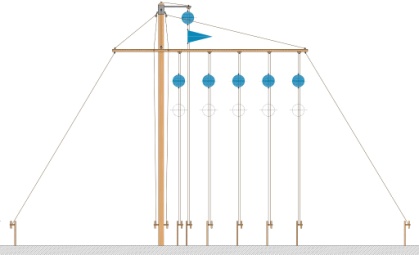 Lines of Torres Vedras                                                     Visit to Stratfield Saye : Thurs 9th May 2019By kind permission of his Grace the Duke of Wellington , President of the  Friends, we are organising an exclusive visit to Stratfield Saye, the historic home  of the  Dukes of Wellington. The date also commemorates the 633rd anniversary of the Treaty of Windsor, signed with our longest ally, Portugal. https://en.wikipedia.org/wiki/Stratfield_Saye_HouseNumbers are strictly limited, so early booking is advised!We are offering two package options:option 1: breakfast at the Cavalry and Guards Club, Piccadilly with return coach travel  to Stratfield SayeBreakfast 8 am, coach departure 9.00 amBreakfast menu includes: bacon or sausage rolls; (V) fried egg; haddock kedgeree; tea or coffee; orange Jjuice.together with morning coffee, light lunch and afternoon tea  at Stratfield Saye, as set out under option 2  Cost:  £65 for members and £80 for non members. Option 2: your  own  transport to Stratfield Saye  (arrive for 10.30am)including morning coffee and biscuits; light lunch (quiche, meat pasty, or ploughmans, all with salad, tea/coffee, water);  and afternoon tea and cake (take your own alcohol as the House is not licensed).Cost:  £35 to members and £50 to non members. finally, breakfast only: if you wish only to come for  the Treaty of Windsor  commemorative breakfast, this is available at £15To reserve and pay for your place, or enquire about FOLTV membership      (£20 pa) please email our treasurer Mary Brewer: hib0u@msn.comBest wishesAndrew Dismore Chairman FOLTV   and Ian Brewer visit coordinator 